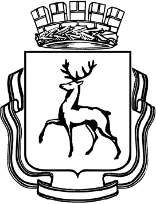 АДМИНИСТРАЦИЯ ГОРОДА НИЖНЕГО НОВГОРОДАПОСТАНОВЛЕНИЕРуководствуясь решением городской Думы города Нижнего Новгорода от 23.06.2020 № 117 «О структуре администрации города Нижнего Новгорода», статьями 43, 52 Устава города Нижнего Новгорода, администрация города Нижнего Новгорода постановляет: 1. Утвердить прилагаемое Положение о департаменте транспорта и дорожного хозяйства администрации города Нижнего Новгорода.2. Отменить:постановление администрации города Нижнего Новгорода от 06.11.2018 № 3017 «Об утверждении положения о департаменте транспорта администрации города Нижнего Новгорода»;постановление администрации города Нижнего Новгорода от 31.01.2019 № 188 «Об утверждении Положения о департаменте дорожного хозяйства администрации города Нижнего Новгорода»;постановление администрации города Нижнего Новгорода от 17.07.2019 № 2385 «О внесении изменений в постановление администрации города Нижнего Новгорода от 31.01.2019 № 188»; постановление администрации города Нижнего Новгорода от 08.10.2019 № 3667 «О внесении изменений в постановление администрации города Нижнего Новгорода от 31.01.2019 № 188»;постановление администрации города Нижнего Новгорода от 04.06.2020 № 1816 «О внесении изменений в постановление администрации города Нижнего Новгорода от 31.01.2019 № 188»;постановление администрации города Нижнего Новгорода от 18.07.2019 № 2400 «О внесении изменений в постановление администрации города Нижнего Новгорода от 06.11.2018 № 3017».3. Управлению по связям со СМИ администрации города Нижнего Новгорода (Киреева С.А.) обеспечить опубликование настоящего постановления в официальном печатном средстве массовой информации - газете «День города. Нижний Новгород». 4. Департаменту правового обеспечения администрации города Нижнего Новгорода (Киселева С.Б.) обеспечить размещение настоящего постановления на официальном сайте администрации города Нижнего Новгорода в информационно-телекоммуникационной сети «Интернет».  Глава города                                                                                                Ю.В.Шалабаев                                                                                   В.А.Ковалев430 40 66УТВЕРЖДЕНОпостановлением администрации городаот 03.02.2021  № 386(в редакции постановлений администрации города Нижнего Новгорода от 20.12.2022 № 6929, от 13.01.2023 № 140, от 10.05.2023 № 2772, от 25.04.2024 № 2704)Положениео департаменте транспорта и дорожного хозяйства администрации города Нижнего Новгорода(далее – Положение)1. Общие положения1.1. Департамент транспорта и дорожного хозяйства администрации города Нижнего Новгорода является структурным органом администрации города Нижнего Новгорода, без образования юридического лица.1.2. Полное наименование департамента - департамент транспорта и дорожного хозяйства администрации города Нижнего Новгорода (далее - департамент).Сокращенное наименование - ДТДХ.1.3. Департамент подчиняется непосредственно первому заместителю главы администрации города Нижнего Новгорода.1.4. В своей деятельности департамент руководствуется Конституцией Российской Федерации, законодательством Российской Федерации, Нижегородской области, правовыми актами органов местного самоуправления города Нижнего Новгорода, настоящим Положением.1.5. Положение о департаменте, его структура, штатная численность и фонд оплаты труда утверждаются правовым актом администрации города Нижнего Новгорода.1.6. Департамент имеет лицевой счет в департаменте финансов администрации города Нижнего Новгорода, печать, штампы и бланки со своим наименованием.2. Задачи2.1. Задачей департамента является реализация полномочий администрации города Нижнего Новгорода в области дорожной  деятельности в отношении автомобильных дорог местного значения в границах города и обеспечение безопасности дорожного движения на них, включая создание и обеспечение функционирования парковок (парковочных мест), организация дорожного движения, а также осуществление иных полномочий в области использования автомобильных дорог и осуществления дорожной деятельности в соответствии с законодательством Российской Федерации, в части функций, определенных настоящим Положением;2.2. Создание условий для предоставления транспортных услуг населению в границах города, в части функций, определенных настоящих Положением;2.3. Профилактика терроризма в части обеспечения транспортной безопасности на объектах транспортной инфраструктуры - мостах города Нижнего Новгорода в объеме, определенном настоящим Положением.2.4. Общее руководство и координация деятельности администраций районов города Нижнего Новгорода (далее - администрации районов), а также подведомственных департаменту муниципальных организаций.3. ФункцииДля решения поставленных задач департамент выполняет следующие функции и полномочия:3.1. Участника бюджетного процесса:3.1.1. Главного администратора (администратора) доходов бюджета города Нижнего Новгорода в соответствии с бюджетным законодательством Российской Федерации.3.1.2. Главного распорядителя бюджетных средств в отношении подведомственных департаменту организаций, а также администраций районов города Нижнего Новгорода согласно функционалу, по подразделам бюджетной классификации расходов:0408 «Транспорт»; 0409 «Дорожное хозяйство (дорожные фонды)».3.2. Муниципального заказчика по вопросам деятельности департамента. Объем таких полномочий определяется правовым актом администрации города Нижнего Новгорода.Обеспечивает при реализации полномочий департамента приоритет целей и задач по развитию конкуренции на товарных рынках с учетом Указа Президента РФ от 21.12.2017 № 618 «Об основных направлениях государственной политики по развитию конкуренции».3.3. Субъекта транспортной инфраструктуры, обеспечивающего транспортную безопасность на объектах транспортной инфраструктуры - мостах города Нижнего Новгорода, согласно требованиям, установленным Федеральным законом от 09.02.2007 № 16-ФЗ «О транспортной безопасности», в части мероприятий: по категорированию и оценки уязвимости; по разработке, утверждению и реализации планов обеспечения транспортной безопасности.3.4. Координатора администраций районов города Нижнего Новгорода и подведомственных департаменту организаций по вопросам своей компетенции: формирует проект плана, план и долгосрочный проект плана работ; формирует и утверждает муниципальное задание; формирует финансовую потребность муниципального заказчика для проекта бюджета; по поручению главы города в установленном порядке организует выполнение функций муниципального заказчика; участвует в оценке качества работ.3.5. Участника проведения мероприятий по гражданской обороне, предупреждению и ликвидации чрезвычайных ситуаций природного и техногенного характера в пределах полномочий, возложенных на департамент.3.6. Органа, согласующего проектную документацию владельцам инженерных коммуникаций для получения муниципальной услуги «Заключение договоров на прокладку, перенос, переустройство инженерных коммуникаций, их эксплуатацию в границах автомобильных дорог, полос отвода автомобильных дорог местного значения в границах городского округа город Нижний Новгород».3.7. Учредителя подведомственных учреждений и предприятий в части координации их работы и контроля за их деятельностью.3.8. Взаимодействует с уполномоченным органом по организации пассажирских перевозок на территории Нижегородской агломерации по вопросам разработки маршрутной сети; согласования расписаний движения на маршрутах городского пассажирского транспорта.3.9. Разрабатывает регулируемые тарифы на перевозки пассажиров и багажа по муниципальным маршрутам регулярных перевозок на территории городского округа город Нижний Новгород.3.10. Утверждает проекты организации дорожного движения и согласовывает размещение технических средств организации дорожного движения в границах городского округа город Нижний Новгород.3.11. Осуществляет деятельность по организации, использованию, эксплуатации парковок, а также созданию и использованию парковок (парковочных мест) на платной основе, расположенных на автомобильных дорогах общего пользования местного значения в границах городского округа город Нижний Новгород.3.12. Организует прием населения, а также рассматривает жалобы, заявления и предложения граждан, принимает по ним необходимые меры в пределах своих полномочий.3.13. По поручению главы города Нижнего Новгорода департамент выполняет функции и полномочия участника бюджетного процесса, не предусмотренные настоящим Положением. Объем таких полномочий определяется правовым актом администрации города Нижнего Новгорода.3.14. Осуществляет ведение государственной информационной системы обеспечения градостроительной деятельности Нижегородской области в соответствии с регламентом по ведению государственной информационной системы обеспечения градостроительной деятельности Нижегородской области, утвержденным постановлением администрации города Нижнего Новгорода.3.15. Осуществляет функции исполнителя муниципальной услуги по внесению записей в реестры резидентных и льготных парковочных разрешений муниципального образования городской округ город Нижний Новгород.3.16. В рамках возложенных на департамент задач осуществляет исполнение судебных актов и контроль за ходом исполнительного производства.4. Права департаментаПо вопросам, отнесенным к компетенции департамента, ему предоставлено право:4.1. Запрашивать у отраслевых (функциональных) и территориальных органов администрации города Нижнего Новгорода, подведомственных и иных организаций информацию, необходимую для выполнения возложенных на департамент задач.4.2. Вносить главе города, первому заместителю главы администрации города, в чьем ведении находится департамент, предложения по совершенствованию деятельности администрации города Нижнего Новгорода.4.3. Осуществлять иные права в рамках действующего законодательства, муниципальных правовых актов города Нижнего Новгорода, настоящего Положения.5. Руководство департамента5.1. Департамент возглавляет директор, назначаемый и освобождаемый от должности главой города Нижнего Новгорода по согласованию с первым заместителем главы администрации города, в чьем подчинении находится департамент.5.2. Директор департамента действует на основании и в пределах полномочий, установленных доверенностью, выданной главой города Нижнего Новгорода:5.2.1. Осуществляет руководство деятельностью департамента и несет ответственность за невыполнение и ненадлежащее выполнение возложенных на департамент задач.5.2.2. Согласовывает должностные инструкции сотрудников департамента.5.2.3. Осуществляет личный прием граждан по вопросам, относящимся к полномочиям департамента.5.2.4. Издает в пределах своих полномочий приказы, дает поручения.5.2.5. Является ответственным разработчиком проектов муниципальных правовых актов, необходимых для реализации функций и полномочий департамента.5.2.6. Согласовывает проекты муниципальных правовых актов по вопросам, относящимся к компетенции департамента.5.2.7. Заключает от имени администрации города Нижнего Новгорода муниципальные контракты.5.2.8. Представляет интересы администрации города Нижнего Новгорода в городской Думе города Нижнего Новгорода, Законодательном Собрании Нижегородской области, в других органах и организациях по вопросам деятельности департамента.5.2.9. Участвует в совещаниях и иных мероприятиях, проводимых главой города Нижнего Новгорода, первым заместителем главы администрации города Нижнего Новгорода, руководителем аппарата главы города Нижнего Новгорода, заместителем главы администрации города Нижнего Новгорода по вопросам деятельности департамента.5.2.10. В пределах своих полномочий обеспечивает выполнение поручений главы города Нижнего Новгорода и первого заместителя главы администрации города Нижнего Новгорода, в чьем подчинении находится департамент.5.2.11. Обеспечивает исполнение сотрудниками департамента правил внутреннего трудового распорядка, кодекса служебной этики муниципального служащего и должностных инструкций.5.2.12. Несет персональную ответственность за состояние антикоррупционной работы в департаменте.5.2.13. Осуществляет иные полномочия, предусмотренные правовыми актами органов местного самоуправления города Нижнего Новгорода.6. ВзаимоотношенияДепартамент при осуществлении возложенных на него задач по вопросам, отнесенным к его компетенции, осуществляет свою деятельность во взаимодействии с организациями различных форм собственности, отраслевыми (функциональными) и территориальными органами администрации города Нижнего Новгорода, городской Думой города Нижнего Новгорода, органами государственной власти Нижегородской области по вопросам, относящимся к компетенции департамента.№ ┌┐(в редакции постановлений администрации города Нижнего Новгорода от 20.12.2022 № 6929, от 13.01.2023 № 140, от 10.05.2023 № 2772, от 25.04.2024 № 2704)(в редакции постановлений администрации города Нижнего Новгорода от 20.12.2022 № 6929, от 13.01.2023 № 140, от 10.05.2023 № 2772, от 25.04.2024 № 2704)(в редакции постановлений администрации города Нижнего Новгорода от 20.12.2022 № 6929, от 13.01.2023 № 140, от 10.05.2023 № 2772, от 25.04.2024 № 2704)